Packing List Important Documents and Necessities
Car rental confirmations
Cash
Contact info for credit card companies
Credit and ATM cards and photocopies
Cruise documents
Day pack
Driver's license and photocopy
E-tickets
Membership cards (lounge pass, frequent flier)
Passport, visa(s) and photocopies

Personal Items and Hygiene
Body lotion
Cologne/perfume
Conditioner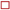 Hair Oil
Cosmetics
Curling iron/hair straightener
Deodorant
Eye drops
Glasses
Hairbrush or comb
Hand sanitizer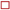 Moist towelettesNail Kit
Nail Polish remover
Razors and shaving cream
Shampoo
Tissues/paper towels
Toiletry bag
Toothbrush
ToothpasteClothing and Accessories
Beach cover-up
BeltCardigans
Comfortable walking shoes
Dress(es)Dress shoes
JacketJewelleryPashminas
Pants/trousers
Sandals
Scarfs
ShirtsSkirts Skirt hangersSocks
Stockings
SwimsuitThongs/ Flipflops
T-shirts
Underwear
Watch
Wide-brimmed hat

Medications and Health
Cold medicine
First-aid kit
Herbal supplements
Motion sickness remedies
Nausea and diarrohea remedies
Pain relieversPrescription Medications
Vitamins

Gadgets
Camera and charger
Cell phone and charger
Converters and adapters
Power Board
Extra memory cards or film
Tablet/iPad
Travel alarm clock

On the Plane
Eye mask
Inflatable pillow
Quart-size bag for liquids/gels
TSA-approved luggage locksIn the Car
Chargers for phone or iPad Driving directions

Beach, Camping and Outdoors
Flashlight
Insect repellent
Sunglasses
Sunscreen
Umbrella

Miscellaneous
Address book
WineCorkscrew
Highlighters
Pen(s)
Plastic bags
Sewing kitClothesline

Your Own Items



